Nombre de la actividad: Reunión para apoyo de Equipo Agrícola.Actividad: Esta mañana nuestro alcalde José Rigoberto Mejía, se reunió con agricultores y ganaderos en Reubicaciones para apoyarlos con equipos agrícolas con todo su personal operativo y asistencia técnica. Así como reafirmar los fondos de contrapartida para la planta procesadora de concentrado en dicha zona y el apoyo a huertos caseros.Fecha: 12 de septiembre de 2020.Ubicación: Reubicación #3.Hora: 3:00pm.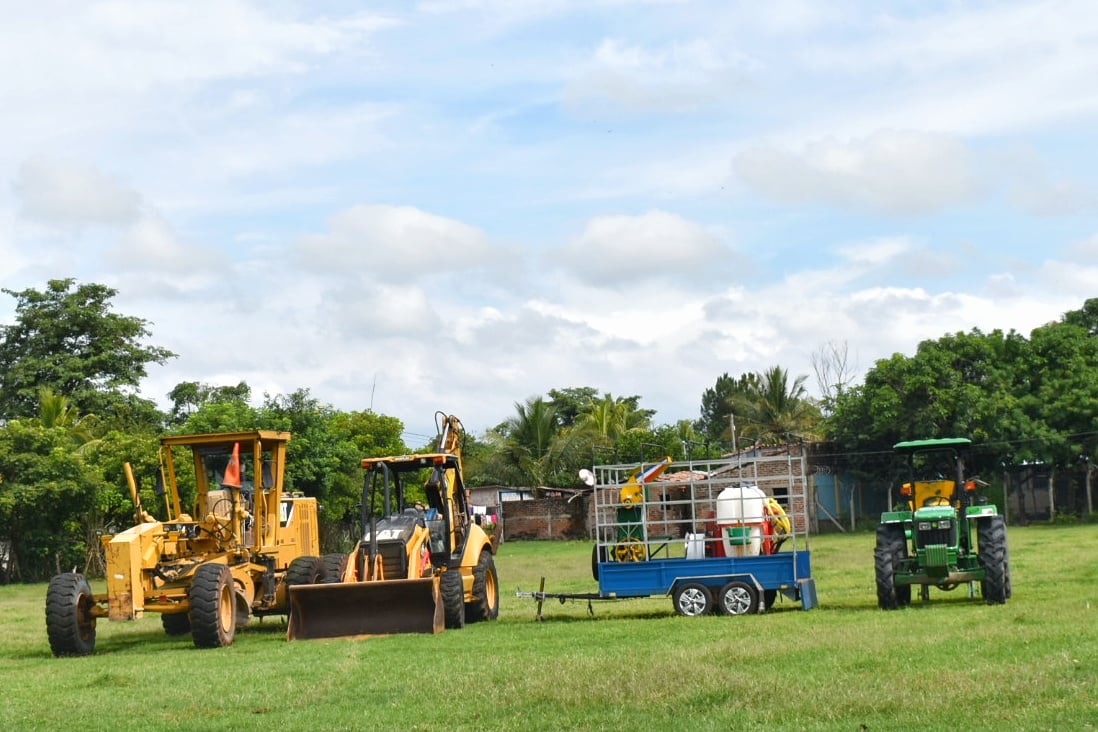 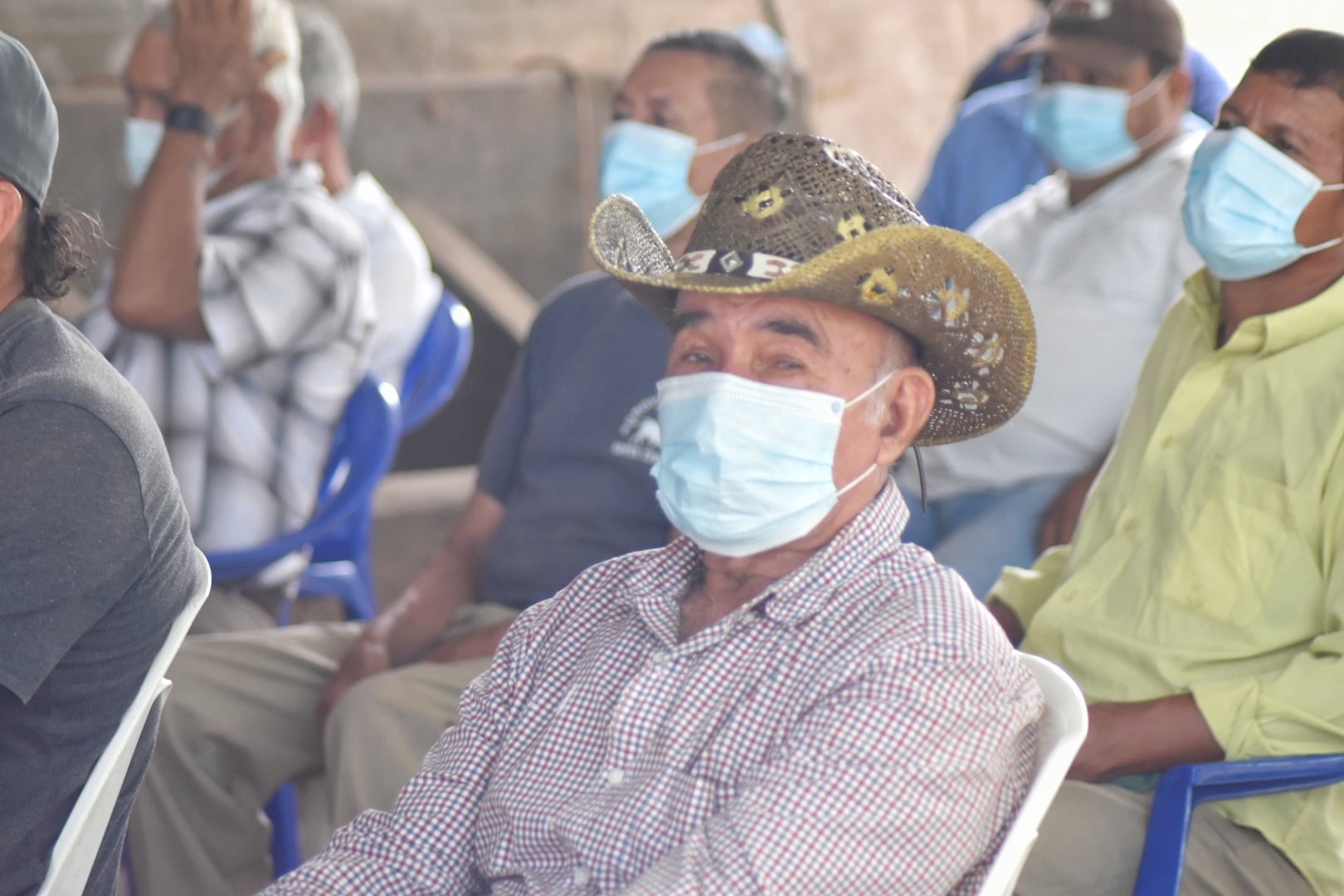 